Reflection for Monday, November 13, 2023 It’s hard to remember the joys of vacation until you are in their midst.  Here’s what I’ve been enjoying this week:--Letting our crochety dog wander off leash in a secret place we know north of Mendocino--Having the rain pour down while we stayed inside and read--Wandering along the coast just north of Point Cabrillo Lighthouse.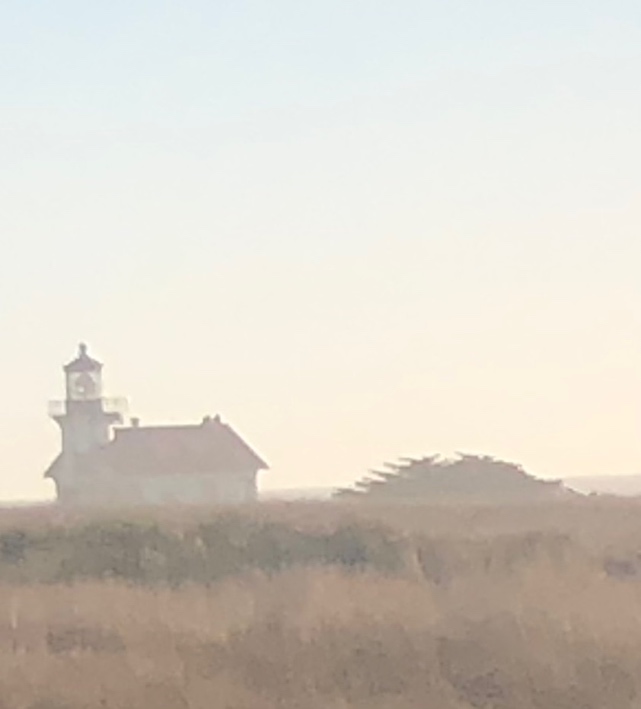 --Writing poems and an essay instead of a sermon!--Watching Randy’s list of birds he’s sighted get longer and longer(His favorite so far is the fox sparrow)--Finding my favorite junk shop in Fort Bragg closed because of Veteran’s Day and being         able to shrug: I can just come back another day.--Taking pictures of the assorted and colorful mushrooms I find on my hikes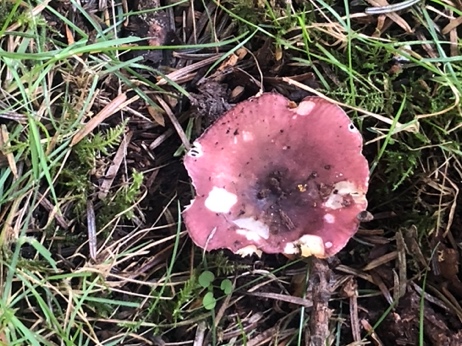 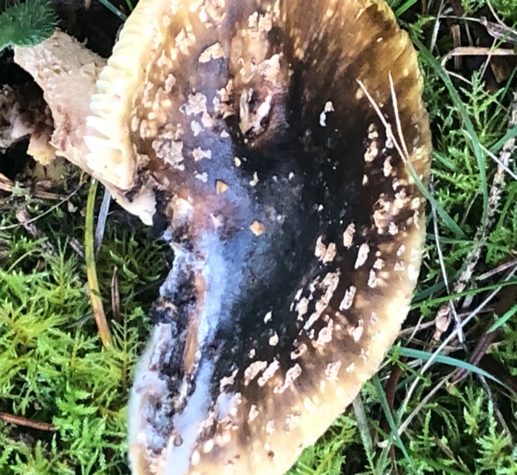 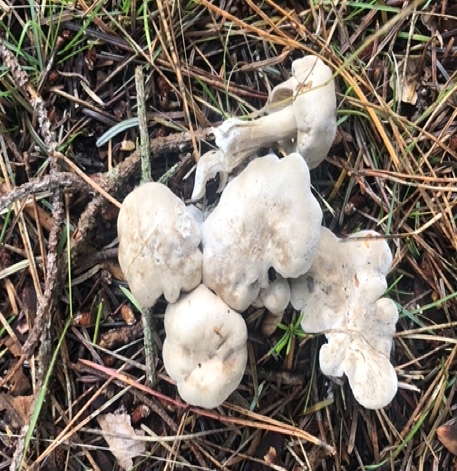 --Obsessively working on a jigsaw puzzle--Watching the sun set over the ocean from the bedroom window of the house we are renting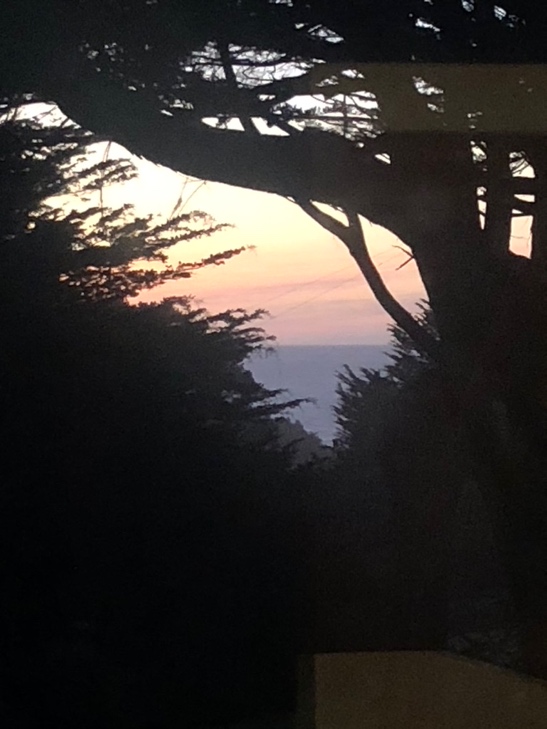 Sending all of you greetings and gratitude from Mendocino.  I wish you daily joys wherever you are.In faith,Elizabeth